Календарно-тематическое планированиеФормы и средства контроляКонтрольная работа № 1 по теме «Нумерация. Числа от 1 до 100»             Вариант I1. Реши задачу:Сшили 5 платьев и 4 блузки. Сколько всего сшили вещей?2. Вычисли:5 + 2 =                       2 – 7 =                  6 – 1 =                   5 – 0 =4 + 3 =                       9 + 1 =                  8 – 2 =                   7 – 4 =6 + 0 =                       3 + 4 =                  1 – 1 =                   6 – 3 =3. Сравни, вставь вместо звёздочек знаки «<», «>» или «=»:                8 * 9                      6 – 4 * 8                5 * 10                    9 + 1 * 104*. Придумай и запиши два числа, при сложении которых в результате получится 1.5*. На перемене во двор из нашего класса вышли все 8 мальчиков. Всего во дворе стало 10 мальчиков. Был ли во дворе хоть один мальчик из другого класса? Из трёх ответов выбери один верный и запиши его:а) нет;                б) да;                 в) неизвестно.      Вариант II1. Реши задачу:Из сада принесли 7 стаканов малины и 3 стакана смородины. Сколько стаканов ягод принесли из сада?2. Вычисли:6 + 1 =                       7 + 2 =                  9 – 3 =                       5 – 4 = 9 + 0 =                       6 + 3 =                  8 – 2 =                       10 – 1 =4 + 4 =                       5 + 4 =                  6 – 0 =                       7 – 3 = 3. Сравни, вставь вместо звёздочек знаки «<», «>» или «=»:                7 * 5                       8 – 4 * 3                4 * 9                       5 * 10 – 54*. Придумай и запиши два числа, при сложении которых в результате получится 0.5*. В ящике лежат зеленые и желтые груши. Не глядя, из ящика достали 2 груши. Верно ли, что взятые груши обязательно одного цвета? Выбери из трех ответов один, который ты считаешь верным, и запиши его:а) да;                б) нет;                 в) неизвестно.Контрольная работа № 2 по теме «Нумерация. Числа от 1 до 100»             Вариант I1. Реши задачу:   На стоянке такси стояло 12 автомашин. После того, как несколько машин уехало, осталось 5 автомашин. Сколько автомашин уехало?   Составь и реши задачи, обратные данной.2. Найди значения выражений:   6 + 7 – 9 =                                              15 – (3 + 5) =   10 + 3 – 4 =                                            8 + (12 – 5) =   18 – 10 + 5 =                                          9 + (13 – 7) =3. Сравни, вставь вместо звездочек знаки «<», «>» или «=»:     *                                   *    7 + 4 * 19                                               59 мин * 1 ч4. Начерти ломаную из трех звеньев, зная, что длина ломаной .5. Из чисел: 48, 1, 14, 4, 40, 81, 8, 18, 84, 44, 80, 88 – выпиши все двузначные числа в порядке возрастания.6*. У Тани и Маши вместе 13 орехов. Когда Таня съела 5 орехов и Маша еще несколько, у девочек осталось 6 орехов. Сколько орехов съела Маша?Вариант 21. Реши задачу:   Рыболовы поймали несколько окуней. Из 9 окуней они сварили уху,  и у них осталось еще 7 окуней. Сколько всего окуней поймали рыболовы?   Составь и реши задачи, обратные данной.2. Найди значения выражений:   5 + 8 – 9 =                                                14 – (2 + 5) =    10 + 5 – 6 =                                              4 + (16 – 8) =   19 – 10 + 7 =                                            9 + (18 – 10) =3. Сравни, вставь вместо звездочек знаки «<», «>» или «=»:   3 дм  *                                      *    8 + 5 * 14                                                 1 ч * 30 мин4. Начерти ломаную из трех звеньев, зная, что длина ломаной .      5. Из чисел 62, 12, 6, 66, 20, 26, 2, 21, 16, 22, 60, 61 выпиши все двузначные числа в порядке убывания.6*. В коробке 15 конфет. Когда Саша съел 6 конфет и несколько конфет съел его брат, в коробке осталось 7 конфет. Сколько конфет съел брат?Контрольная работа № 3 по теме «Сложения и вычитания чисел от 1 до 100»Вариант 1.Реши задачу:Дедушке 64года, а бабушке 60. На сколько лет дедушка старше бабушки?Реши примеры:69 + 1 =                  5 + 30 =                 56 – 50 =40 – 1 =                   89 – 9 =                 80 – 20 =Сравни, вставь вместо звёздочек знаки «<», «>» или «=»: * 7 дм                 *  *              * Из чисел 30, 5, 13, 55, 3, 35, 15, 50. 53, 33, 51, 31 выпиши в одну строку все двузначные числа, начиная с наименьшего.      5*.  Заполни пропуски цифрами так, чтобы записи были верными:       ⁪7 < ⁪                   ⁪9 > 8⁪              3⁪ < ⁪0      6* . У нашей кошки 7 котят. Некоторые из них рыжие, 2 черных и 1 белый.       Сколько рыжих котят у кошки?Вариант 2.Реши задачу:Папе 32 года, а мама на 2 года моложе. Сколько лет маме?       2.Реши примеры:6 + 40 =                   49 + 1 =               34 – 4 =– 70 =                  90 – 1 =               60 – 20 =       3.Сравни, вставь вместо звёздочек знаки «<», «>» или «=»: * 9 дм                 * м *              *        4.Из чисел 79, 17. 7. 91, 70, 9, 97, 99, 19, 71, 90. 77 выпиши все двузначные числа, начиная с наименьшего.5* . Заполни пропуски цифрами так, чтобы все записи были верными:⁪5 < ⁪5                 ⁪2 > 3⁪                Контрольная работа № 4 по теме «. Устные приёмы сложения и вычитания в пределах 100»I вариантРеши задачу:В книге 25 страниц. Серёжа начал читать книгу вчера и прочитал 8 страниц, а сегодня прочитал ещё 7 страниц. Сколько книг осталось прочитать Серёже?Найдите значения выражений:40 + 5 =               30 + 20 =26 + 2 =               70 + 13 =76 – 70 =              28 – 8 =60 – 40 =              37 – 6 =Вычислите, указав порядок действий:60 – (2 + 3) =                    15 + (19 – 4) =4* . Красный шнур на  длиннее зелёного и на  длиннее синего. Длина зелёного шнура . Найдите длину синего шнура.5*.  Вставь в «окошки» числа так, чтобы:1). равенство сохранилось;2). знак равенства изменился на знак «>».                          52 + □ = 52 + ⁪□        Сделай две записи.Вариант 2.Реши задачу:В гараже было 20 машин. Сначала из гаража выехало 2 машины, а потом ещё 8. Сколько машин осталось в гараже?Найдите значения выражений:50 + 5 =               70 + 20 =46 + 3 =               80 + 17 =36 – 20 =              39 – 9 =– 40 =              56 – 4 =       Вычислите, указав порядок действий:83 + (5 - 3) =                    70 - (50 + 20) =       4* . На вешалке висят головные уборы: шляп на 1 больше, чем шапок, а шапок на 1 больше, чем беретов. Шляп 8. Сколько шапок и сколько беретов?       5*.  Вставь в «окошки» числа так, чтобы:1). равенство сохранилось;2). знак равенства изменился на знак «<».Контрольная работа № 5 по теме «Устные приёмы сложения и вычитания в пределах 100 с переходом через десяток»Вариант 1.Реши задачу:В ёлочной гирлянде 7 красных лампочек, синих на 6 больше, чем красных, а жёлтых – столько, сколько красных и синих вместе. Сколько в гирлянде жёлтых лампочек?Реши примеры:75 + 20 =                90 – 3 =               45 – 5 + 7 =80 + 11 =                60 – 20 =              83 – (40 + 30) =Реши уравнение:5 + х = 12Найди периметр данной фигуры: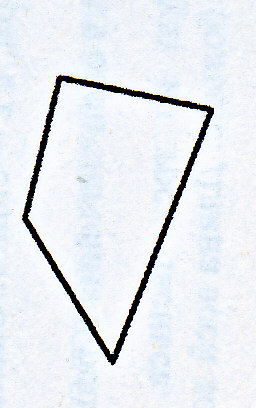 Вставь в «окошки» числа так, чтобы записи были верными:6 дм  = ⁪ см                   = ⁪ см⁪Вариант 2.Реши задачу:На новогоднюю ёлку повесили 11 шаров, сосулек на 4 меньше, чем шаров, а шишек – столько, сколько шаров и сосулек вместе. Сколько шишек повесили на ёлку?Реши примеры:54 + 30 =                80 – 4 =               34 – 4 + 6 =70 + 12 =                40 – 10 =             95 – (60 + 20) =Реши уравнение:Х + 7 = 16Найди периметр данной фигуры: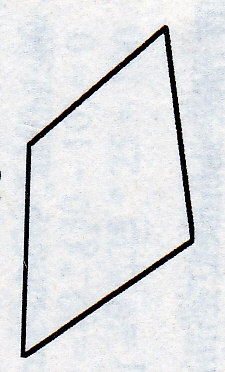 Вставь в «окошки» числа так, чтобы записи были верными:5м 8 дм = ⁪ дм                   = ⁪ смКонтрольная работа №6 по теме «Уравнение. Приёмы сложения и вычитания»Вариант 11.Реши задачу:В ёлочной гирлянде 7 красных лампочек, синих на 6 больше, чем красных, а жёлтых – столько, сколько красных и синих вместе. Сколько в гирлянде жёлтых лампочек?2.Реши примеры:      75 + 20 =                90 – 3 =               45 – 5 + 7 = 11 =                60 – 20 =              83 – (40 + 30) =3.Реши уравнение:   5 + х = 12Вариант 2.1.Реши задачу:На новогоднюю ёлку повесили 11 шаров, сосулек на 4 меньше, чем шаров, а шишек – столько, сколько шаров и сосулек вместе. Сколько шишек повесили на ёлку?2.Реши примеры:54 + 30 =                80 – 4 =               34 – 4 + 6 =70 + 12 =                40 – 10 =             95 – (60 + 20) =3.Реши уравнение:Х + 7 = 16Контрольная работа № 7 по теме « Письменные приёмы сложения и вычитания без перехода через десятокВариант 1Вычисли столбиком:53 + 37 =                      86 – 35 =36 + 23 =                      80 – 56 =65 + 17 =                      88 – 81 =Реши уравнения:64 – х = 41                      30 + х = 67Начерти один отрезок длиной 1 дм, а другой на  короче.4. Реши задачу:К празднику купили  груш, а яблок – на  больше. Сколько всегокилограммов фруктов купили к празднику?5*. Сумма трёх чисел равна 16. Сумма первого и третьего – 11, сумма третьего и второго – 8 . Найдите эти числа.Вариант 2Вычисли столбиком:26 + 44 =                           87 – 25 =44 + 36 =                           70 – 27 =69 + 11 =                           44 – 41 =Реши уравнения:х + 40 = 62                        х – 17 = 33Начерти один отрезок длиной 1 дм, а другой на  длиннее.Реши задачу:      Школьники посадили 14 кустов, а деревьев на 6 меньше. Сколько всего       саженцев  посадили школьники?      5 *. Сумма трёх чисел равна 11. сумма первого и второго -6. а сумма второго      и   третьего – 9. Найди эти числаКонтрольная работа № 8 по теме  « Сложение и вычитание.  (письменные вычисления)»Вариант 11. Реши задачу:К празднику купили 17 груш, а яблок – на  больше. Сколько всего килограммов фруктов купили к празднику?2. Вычисли столбиком:53 + 37 =                      86 – 35 =                  36 + 23 =                 80 – 56 =                      65 + 17 =                  88 – 81 =3. Реши уравнения:64 – х = 41                        30 + х  = 674. Начерти один отрезок длиной 1 дм, а другой на  короче.5*. Сумма трёх чисел равна 16. Сумма первого и третьего – 11, сумма третьего и второго – 8. Найдите этиВариант II1. Реши задачу:Школьники  посадили 14 кустов, а деревьев на 6 меньше. Сколько всего саженцев посадили школьники?2. Вычисли столбиком:26 + 47 =                      87 – 25 =                  44 + 36 =                 70 – 27 =                      69 + 17 =                  44 – 41 =3. Реши уравнения:х + 40 = 62                        х - 17  = 334. Начерти один отрезок длиной 1 дм, а другой на  короче.5*. Сумма трёх чисел равна 11. Сумма первого и второго – 6, а сумма  второго и третьего – 9. Найдите эти числа.Контрольная работа № 9по теме «Умножение»Вариант 1.Реши задачу:Сколько колёс у 8 велосипедов, если у каждого велосипеда по 2 колеса?Замени умножение сложением и вычисли значение выражений:31 ∙ 2 =            8 ∙ 5 =            18 ∙ 4 =10 ∙ 4 =            3 ∙ 3 =           9 ∙ 1 =Сравни выражения:15 – 4 * 15 + 15 + 15 + 15             71 ∙ 5 * 5 ∙ 727 ∙ 0 * 0 ∙ 16                                   (24 – 21) ∙ 9 * 2 ∙ 923 ∙ 4 * 23 ∙ 2 + 23                         84  ∙ 8 – 84 * 84 ∙ 94. Реши уравнения:14 + х = 52                          х – 28 = 345. Начерти квадрат со стороной  и вычисли сумму длин его сторон.       6 *. Составь и запиши пять двузначных чисел, составленных из цифр 1, 2. 3, 4,       цифры, которых стоят в возрастающем порядке. Вариант 2.         1.Реши задачу:Сколько чашек на 3 столах, если на каждом стоит по 8 чашек?         2.Замени умножение сложением и вычисли значение выражений:15 ∙ 4 =            8 ∙ 3 =            28 ∙ 2 =10 ∙ 6 =            2 ∙ 2=           8 ∙ 1 =       3.Сравни выражения:16 ∙ 3 * 16 + 16 + 16                     68 ∙ 6 * 6 ∙ 688 ∙ 0 * 0 ∙ 11                                  (39 – 36) ∙ 9 * 9 ∙ 239 ∙ 4 * 39 ∙ 2 + 39                        48  ∙ 7 – 48 * 48 ∙ 8      4. Реши уравнения:12 + х = 71                          х – 42 = 175. Начерти квадрат со стороной  и вычисли сумму длин его сторон.       6 *. Составь и запиши пять двузначных чисел, составленных из цифр 5, 6, 7, 8,       цифры, которых стоят в возрастающем порядке. Контрольная работа № 10  по теме  «Деление»»Вариант 1.Сделай к задаче рисунок и реши её.В детский сад купили 15 рыбок и поместили в 3 аквариума поровну. Сколько рыбок поместили в каждый аквариум?Реши примеры:7 ∙ 2 =               9 ∙ 3 =             27 : 3 =3 ∙ 6 =               2 ∙ 8 =             16 : 2 =Реши уравнения:6 ∙ х = 12                    х : 3 = 8Начерти прямоугольник, у которого ширина , а длина на  больше. Найди периметр этого прямоугольника.      5 *. Какие знаки действий нужно вставить в «окошки», чтобы получились верные       равенства?                                              9 ⁪ 7 = 9 ⁪ 6 ⁪ 9                                              5 ⁪ 8 = 5 ⁪ 7 ⁪ 5Вариант 2.1.  Сделай к задаче рисунок и реши её.Бабушка испекла 12 пирожков и разложила на 3 тарелки. По сколько пирожков было на тарелке?        2.Реши примеры:∙ 2 =               7 ∙ 3 =             21 : 3 =∙ 8 =               2 ∙ 6 =             12 : 2 =3.Реши уравнения:9 ∙ х = 18                    х : 4 = 3Начерти прямоугольник, у которого длина , а ширина на  короче. Найди периметр этого прямоугольника.   5 *. Какие знаки действий нужно вставить в «окошки», чтобы получились верные       равенства?                                              8 ⁪ 4 = 8 ⁪ 5 ⁪ 8                                              6 ⁪ 7 = 6 ⁪ 8 ⁪ Контрольная работа 11 по теме «Умножение и деление»Вариант 1.Реши задачу:В магазине было  красных и жёлтых яблок. За день продали  желтых и  красных яблок. Сколько килограммов яблок осталось?Вычисли, записывая решение столбиком,  и сделай проверку:54 + 38 =                        62 – 39 =Вычисли:6 ∙ 2 =                 16 : 8 =              92 – 78 + 17 =20 : 2 =                2 ∙ 4 =               60 – (7 + 36) = 4. Сравни и поставь вместо звёздочки  знак «<», «>» или «=»:4 дес. * 4 ед.               5 дм * 	90 – 43 *  82 - 207 ед. * 1 дес.               4 дм  * 7 дм                      67 + 20 * 50 + 345. Начерти прямоугольник со сторонами 6 и . Найди его периметр.       6 *. У Марины было 50 рублей. Папа дал ей 3 монеты. Всего у неё стало 70 рублей.        Какие монеты дал папа Марине?Вариант 2.Реши задачу:В куске было  ткани. На пошив блузок израсходовали , а платьев – . Сколько метров ткани осталось?        2.Вычисли, записывая решение столбиком,  и сделай проверку: 29 =                        83 – 27 =3.Вычисли:7 ∙ 2 =                 18 : 2 =              70 – 8 + 37 =10 : 5 =                2 ∙ 8 =               84 – (56 + 25) =       4. Сравни и поставь вместо звёздочки  знак «<», «>» или «=»:6 дес. * 6 ед.                * 6 дм	60 – 38 *  54 - 305 ед. * 2 дес.               3 дм  * 4 дм                      48 + 50 * 60 + 395. Начерти квадрат со стороной . Найди его  периметр.       6 *. Если каждый из трёх мальчиков возьмёт из вазы по 4 абрикоса, в вазе останется        ещё один абрикос. Сколько абрикосов было в вазе?Контрольная работа № 12 по теме «Табличное умножение и деление»Вариант 1.1. Сделай к задаче рисунок и реши её.	В детский сад купили 15 рыбок и поместили в 3 аквариума поровну. Сколько рыбок поместили в каждый аквариум?2. Реши примеры:7 · 2                           9 · 3                          27 : 33 · 6                           2 · 8                          16 : 23. Реши уравнения:                6 · х = 12                                   х : 3 = 84*. Какие знаки действий нужно вставить в «окошки», чтобы получились верные равенства?                 9 ⁪ 7 = 9 ⁪ 6 ⁪ 9                                5 ⁪ 8 = 5 ⁪ 7 ⁪ 55. Начерти прямоугольник, у которого ширина 2см, а длина на 3см больше. Найди периметр этого прямоугольникаВариант 21. Сделай к задаче рисунок и реши её.	Бабушка испекла 12 пирожков и разложила на 3 тарелки. По сколько пирожков было на тарелке?2. Реши примеры:3 х 8                         7 х3                         21:39 х 2                         2х 6                         12:23. Реши уравнения:                 9 · х = 18                            х : 4 =34*. Какие знаки действий нужно вставить в «окошки», чтобы получились верные равенства?                 8 ⁪ 4 = 8 ⁪ 5 ⁪ 8                                6 ⁪ 7 = 6 ⁪ 8 ⁪ 6Начерти прямоугольник, у которого длина 6см, а ширина на 3см короче. Найди его периметр.Итоговая контрольная работа по теме «Систематизация знаний Вариант 1.1.Решите задачи:В 3 пакета поровну разложили 12кг картофеля. Сколько килограммов картофеля в каждом пакете?На 3 страницы альбома Петя приклеил по 5 марок на каждую. Сколько всего марок приклеил Петя?В магазине было 100кг красных и жёлтых яблок. За день продали 12кг жёлтых и 18кг красных яблок. Сколько кг яблок осталось?2.Выполни вычисления столбиком:38 + 27          47 + 23            52 + 36               60 + 4287 — 36         93 — 44            89 — 59              90 — 633.Решите уравнения:  х + 25 = 46                              75 — х = 354.Начертите прямоугольник, у которого ширина 2см, а длина на 3см больше. Найдите периметр прямоугольника.Вариант 21.Решите задачи:На 3 полки поставили по 9 книг на каждую. Сколько книг поставили на полки?В 2 пакета разложили поровну 12кг винограда. Сколько кг винограда в каждом пакете?В куске было 100м ткани. На пошив блузок израсходовали 24м, а на пошив платьев — 36м ткани. Сколько метров ткани осталось?2.Выполните вычисления столбиком:47 + 36                54 + 26          42 + 33              48 + 5096 — 32               74 — 27          68 — 38             80 — 543.Решите уравнения:  48 + х = 79                                           х — 35 = 454.Начертите прямоугольник, у которого ширина 3см, а длина на 1см меньше. Найдите периметр прямоугольника.Комплексная контрольная работаПоющая у проруби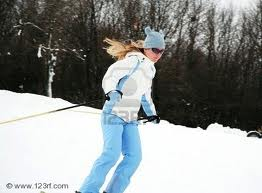 	Однажды ясным морозным утром я гуляла на лыжах по лесу. Когда я вышла к небольшой знакомой речке, ещё издали увидела у проруби маленькую бурую птичку. Она оживлённо бегала по льду и весело напевала какую-то мелодию.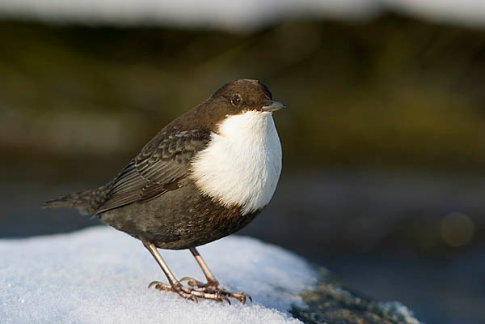 	Я осторожно подошла поближе. Птичка немного подскочила вверх, как на невидимом трамплине, и с размаху – бух в прорубь!	Сомнения исчезли: это же  оляпка – водяной воробей! Я вспомнила, что плотное и тёплое оперение птицы не намокает в воде. Оляпка смазывает его жиром, который выделяется хорошо развитой копчиковой железой. Вижу, как серебрится в воде тёмная спинка оляпки: птица плывёт, работая крыльями, как пловец руками. Вот оляпка уже быстро бежит по дну.  Вдруг она ненадолго остановилась, ловко перевернула клювом небольшой камешек и вытащила из-под него чёрного жука.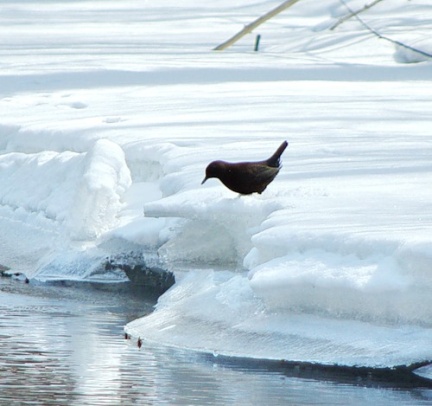 	Ещё через минуту она выскочила на лёд через другую прорубь, встряхнулась, и я вновь услышала её весёлую, звонкую песню!Основная частьЗадание 1	О ком говорится в третьем абзаце текста?Ответ. В нём говорится об_______________________________.Задание 2Найди в тексте ответ на вопрос.  Когда девочка гуляла на лыжах по лесу?_____________________________________________________________________________________________________________________________________________________Проверь свою запись, если надо исправь.Задание 31.Найди в выписанном тобой предложении слово, обозначающее действие (глагол). Надпиши над ним: гл.2. Найди в выписанном тобой предложении слова, обозначающие предметы (имена существительные). Надпиши на ними: сущ.Задание 4Найди и выпиши из текста названия животных.Рыбы: _________________________________________________Птицы:________________________________________________Насекомые:____________________________________________Подчеркни в выписанных словах буквы мягких согласных.Задание 5В первый день оляпка съела 8 водяных жуков, а во второй день на 16 больше. Запиши вопрос задачи, если она решается так:8 + 16 =________________________________________________________________________________________________Сосчитай и запиши ответ.__________________________________________________________________________________________________________Во сколько раз оляпка съела во второй день больше жуков, чем в первый?Запиши выражение и вычисли его значение:________________________________________________________________________________________________________________Задание 6Отметь знаком 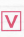 У какой птицы длина тела больше, чем у оляпки, но меньше, чем у орла.  голубь  оляпка    	орёл     колибри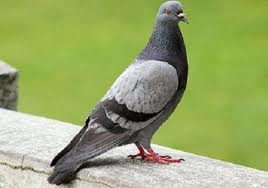 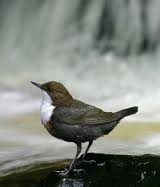 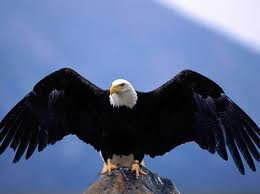 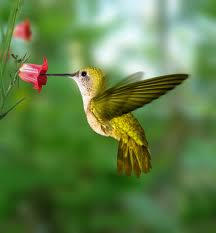 Дополнительная частьЗадания 7 - 11 можно выполнять в любом порядке. Постарайся выполнить их не меньше трех заданий.Задание 7Вычисли и расставь числа в порядке уменьшения, затем запиши слово:9 х 9  =О8 х 5 =Л36 : 4 =  К12 : 3  =  А7 х 3 =   П		4 х 7 =ЯЗадание 8Найдите и выпишите в третьем абзаце. Сколько действий выполняет оляпка в поиске пищи.____________________________________________________________________________________________________________________________________________________________________________________________________________________Оляпка в поиске пищи выполняет _____________действий.Колибри весит 20г, это на  меньше веса оляпки. Найди вес оляпки?_____________________________________________________Ответ:________________________________________________Задание 9Ответь на вопрос. Если нужно перечитай текст. С какого предложения начинается раскрытие темы текста?Отметь знаком А.Однажды ясным морозным утром я гуляла на лыжах по лесу.Б.Сомнения исчезли: это же оляпка – водяной воробей!В.Она оживлённо бегала по льду и весело напевала какую-то мелодию.Задание 10В охране природы маленьких дел нет. А что ты делаешь, чтобы сохранить природу?________________________________________________________________________________________________________________________________________________________________________________________________________________________________________________________________________________________________________________________________________________________________________________________________________________________________________________________________________________Задание 11Напиши, что означает слово «прорубь» Подбери проверочное слово.______________________________________________________________________________________________________________________________________________________________________________Коды правильных ответов.Основная часть.Задание 1В нем говорится об оляпке – водяном воробье. ( если ребенок написал об  оляпке – верный ответ) Задание 2Найдено и записано предложение.Однажды ясным морозным утром я гуляла на лыжах по лесу.Задание 3	          гл.Однажды ясным морозным утром я гуляла на лыжах по лесу.	                                                             сущ.                        сущ.          сущ.Однажды ясным морозным утром я гуляла на лыжах по лесу.Примечание.  Если ребеноквыписал другое   предложениепpи  оценкеправильностивыполнениязадания нужно иметь  в  виду  следующее:  1)  навык считаетсясформированнымеслинайденонеменее 2/3  тpe6уeмыx  слов;  2) количественный критерийможет  быть  снижен  с  учётом трудности анализа выписанного предложения для ребёнка, существительные в косвенных падежах, однородные члены, сложное предложение и др.Задание 4Классификация животныхРыбы :   -Птицы:  оляпкаНасекомые:  водяной жукЗадание 58+16 = 24 (ж.) – во второй деньСколько жуков съедает оляпка во второй день?24:8 = 3 (раза)  больше во второй деньЗадание 6  голубь оляпка    	орёл                         колибриДополнительная частьЗадание 79 х 9  =81О8 х 5 =40Л 36 : 4 =  9К12 : 3 =    4	А7 х 3  =  21П	4 х 7 =28 ЯЗадание 8Смазывает, плывёт, бежит,  остановилась, перевернула, вытащила.Оляпка в поиске пищи выполняет   6    действий.Решение задачи в косвенной форме.20+50 = 70 (г) вес оляпкиОтвет: оляпка весит .Задание 9Отметь знаком А.Однажды ясным морозным утром я гуляла на лыжах по лесу.Б.Сомнения исчезли: это же оляпка – водяной воробей!В.Она оживлённо бегала по льду и весело напевала какую-то мелодию.Задание10- в тексте прослеживается связь с заданным вопросом;- составленный текст оригинален по сравнению с фразой из предложенного текста;Примечание.  Грамотность не является предметом оцениванияв данном задании.Задание 11Прорубь – отверстие, прорубленное во льду, в реке.Прорубь– прорубитьВариант 1.Реши задачу:На строительстве одного дома было занято 29 человек, а на строительстве другого – на 15 человек больше. Сколько всего рабочих занято на строительстве двух домов?Реши задачу:В 3 пакета разложили поровну  картофеля. Сколько килограммов картофеля в каждом пакете?Реши задачу:Ученики полили в школьном саду 20 деревьев. После этого им осталось полить 25 яблонь и 10 слив. Сколько всего деревьев в саду?4 *. Если Вася съест 3 конфеты, то у него их станет на 5 меньше, чем у Юры. Сколько конфет у Васи, если у Юры 10 конфет?Контрольная работа № 9 по теме«Решение задач»Вариант 2.Реши задачу:В школьном саду дети собрали за первый день  яблок, за второй – на  больше. Сколько килограммов яблок собрали дети за третий день?Реши задачу:В 2 ящика разложили поровну  винограда. Сколько килограммов винограда в каждом ящике?Реши задачу:Из 20 деталей конструктора мальчик собрал машину. После этого у него осталось 35 красных деталей и 10 синих. Сколько всего деталей конструктора у мальчика?4 *. Если Настя потратит 20 рублей, то у неё останется на 30 рублей меньше, чем у Риты. Сколько рублей у Насти, если у Риты 50 рублей.Итоговая контрольная работа № 10за учебный годВариант 1.Реши задачу:В магазине было  красных и жёлтых яблок. За день продали  желтых и  красных яблок. Сколько килограммов яблок осталось?Вычисли, записывая решение столбиком,  и сделай проверку:54 + 38 =                        62 – 39 =Вычисли:6 ∙ 2 =                 16 : 8 =              92 – 78 + 17 =20 : 2 =                2 ∙ 4 =               60 – (7 + 36) = 4. Сравни и поставь вместо звёздочки  знак «<», «>» или «=»:4 дес. * 4 ед.               5 дм * 	90 – 43 *  82 - 207 ед. * 1 дес.               4 дм  * 7 дм                      67 + 20 * 50 + 345. Начерти прямоугольник со сторонами 6 и . Найди его периметр.       6 *. У Марины было 50 рублей. Папа дал ей 3 монеты. Всего у неё стало 70 рублей.        Какие монеты дал папа Марине?Итоговая контрольная работа № 10за учебный годВариант 2.Реши задачу:В куске было  ткани. На пошив блузок израсходовали , а платьев – . Сколько метров ткани осталось?Вычисли, записывая решение столбиком,  и сделай проверку:47 + 29 =                        83 – 27 =Вычисли:7 ∙ 2 =                 18 : 2 =              70 – 8 + 37 =10 : 5 =                2 ∙ 8 =               84 – (56 + 25) = 4. Сравни и поставь вместо звёздочки  знак «<», «>» или «=»:6 дес. * 6 ед.                * 6 дм	60 – 38 *  54 - 305 ед. * 2 дес.               3 дм  * 4 дм                      48 + 50 * 60 + 395. Начерти квадрат со стороной . Найди его  периметр.       6 *. Если каждый из трёх мальчиков возьмёт из вазы по 4 абрикоса, в вазе останется        ещё один абрикос. Сколько абрикосов было в вазе?1вариант	2 вариант1. Запишите данные числа в порядке возрастания: 25, 57, 14, 6, 39, 98, 50.                                                                                                                      1. Запишите данные числа в порядке убывания: 2. 81, 50. 47, 63, 12, 94.3. Замените числа 25, 53, 48, 64 суммой разрядных слагаемых:25 =                             53 =                                                                                                                        48 =                            64 =        4. Вставьте пропущенные числа:50 + … = 70                           64 – 30 = 60 – 30 + … =                                                                                                                                        49 + … = 50                           80 – 36 = 80 - … - 6 =5. Укажите порядок действий и найди их значения:87 – 80 + 50 =                                                                                                                                       63 + (16 – 9) =6. Подчеркните записи, в которых допущены ошибки:30 + 31 < 61                         20 – 20 > 0                                                                        30 + 31 < 61                         20 – 20 > 012 + 6 = 18                           54 – 30 > 34                                                                                                                                            12 + 6 = 18                           54 – 30 > 348. Запиши цифрами:8 дес. 3 ед. =                      6 дес. 8 ед. =                  3 дес. =                                          8 дес. =                               2 дес. 5 ед. =                  9 дес. 6 ед. =8. Реши задачу и составь обратные данной.В магазине в первом куске было 7м ткани, во втором – 5м. Сколько метров ткани в двух кусках?    5      Контрольная работа по теме «Письменные приёмы сложения и вычитания»                         2 классI вариант1. Реши задачу:Во дворе гуляло 7 кур и 4 петуха, когда несколько птиц ушло, осталось 5. Сколько птиц ушло?2. Найди значение выражения:  а + 30, если а = 4, а = 20, а = 35.3. Сравни выражения:60 + 30 * 72 + 850 – 9 * 50 + 94. Вставь в «окошки» числа так, чтобы записи были верными:5 + ⁪ = 12                        16 - ⁪ = 9⁪ + 8 = 14                        ⁪ + ⁪ = 135. Начерти ломаную из четырех звеньев, длина которой .6*. Вставь пропущенные цифры, чтобы записи были верными:⁪8 – 3 = 6⁪                           2⁪ + 2 = ⁪96*. Вместо звездочек вставь знаки «+» или «-», а в «окошки» запиши числа так, чтобы записи были верными:⁪ * 8 < 13 – 8                          25 + 5 = 37 * ⁪II вариант1. Реши задачу:На клумбе распустилось 9 астр и 5 георгинов, когда распустилось еще несколько цветов, их всего стало 20. Сколько цветов еще распустилось?2. Найди значение выражения: 46 – b, если b = 6, b = 30, b = 15.3. Сравни выражения:80 +10 * 74 + 630 – 4 * 30 + 44. Вставь в «окошки» числа так, чтобы записи были верными:6 + ⁪ = 14                        15 - ⁪ = 9⁪ + 9 = 16                        ⁪ + ⁪ = 115. Начерти ломаную из трех звеньев, длина которой .6*. Вставь пропущенные цифры, чтобы записи были верными:⁪9 – 5 = 3⁪                           4⁪ + 7 = ⁪86      Контрольная работа по теме ««Сложение и вычитание (письменные вычисления)»2 классI вариант1.Реши задачу:В ёлочной гирлянде 7 красных лампочек, синих на 6 больше, чем красных, а жёлтых – столько, сколько красных и синих вместе. Сколько в гирлянде жёлтых лампочек?2.Реши примеры:75 + 20 =                90 – 3 =               45 – 5 + 7 = 11 =                60 – 20 =              83 – (40 + 30) =3.Реши уравнение:   5 + х = 12Вариант 2.1.Реши задачу:На новогоднюю ёлку повесили 11 шаров, сосулек на 4 меньше, чем шаров, а шишек – столько, сколько шаров и сосулек вместе. Сколько шишек повесили на ёлку?2.Реши примеры:54 + 30 =                80 – 4 =               34 – 4 + 6 =70 + 12 =                40 – 10 =             95 – (60 + 20) =3.Реши уравнение:Х + 7 = 167   Контрольная работа по теме «Виды углов, квадрат, прямоугольник»              Вариант I1. Реши задачу:К празднику купили 17 груш, а яблок – на  больше. Сколько всего килограммов фруктов купили к празднику?2. Вычисли столбиком:53 + 37 =                      86 – 35 =                  36 + 23 =                 80 – 56 =                      65 + 17 =                  88 – 81 =3. Реши уравнения:64 – х = 41                        30 + х  = 674. Начерти один отрезок длиной 1 дм, а другой на  короче.5*. Сумма трёх чисел равна 16. Сумма первого и третьего – 11, сумма третьего и второго – 8. Найдите эти числа.Вариант II1. Реши задачу:Школьники  посадили 14 кустов, а деревьев на 6 меньше. Сколько всего саженцев посадили школьники?2. Вычисли столбиком:26 + 47 =                      87 – 25 =                  44 + 36 =                 70 – 27 =                      69 + 17 =                  44 – 41 =3. Реши уравнения:х + 40 = 62                        х - 17  = 334. Начерти один отрезок длиной 1 дм, а другой на  короче.5*. Сумма трёх чисел равна 11. Сумма первого и второго – 6, а сумма  второго и третьего – 9. Найдите эти числа.                                          8       Контрольная     работа по теме «Умножение»	Вариант I                                    1. Реши  задачу:          Сколько    колёс  у  8     велосипедов,  если   у   каждого    велосипеда   по  2 колеса?2. Замени  умножение   сложением   и   вычисли  значение   выражений:31 •  2=	8  • 5=	18 • 4=10 • 4=	  	3 •  30=	9  • 1=3.  Сравни  выражения:	15 – 4 * 15 + 15 + 15 + 15	7 • 0 * 0  • 16   23 • 4 * 23 • 2 + 23	4. Реши  уравнение:14 + x = 52	5. Начерти  квадрат      со   стороной  3см   и  вычисли   сумму   длин  егосторон.                                                                                           вариант21. Реши  задачу:          Сколько    колёс  у  6    велосипедов,  если   у   каждого    велосипеда   по  2 колеса?2. Замени  умножение   сложением   и   вычисли  значение   выражений:30 •  2=	7  • 5=	14 • 4=9 • 4=	  	2 •  30=	5  • 1=	3.  Сравни  выражения:		        71•  5 * 5 • 72	(24 - 21) • 9 *2 • 9	84 • 8 – 84 * 84 • 94. Реши  уравнение:	x – 28 = 345. Начерти  квадрат      со   стороной  4см   и  вычисли   сумму   длин  егосторон.12 + 6 + 6…6 · 4	8 · 4 + 8…8 + 4 · 85*. У  Марины  было  50  рублей. Папа  дал  ей  3  монеты.  Всего  у  нее   стало  70  рублей.  Какие  монеты  дал  папа  Марине?9     Контрольная    работа    по теме «Деление»                Вариант 1.1. Реши   задачу:Садовник   в  первый день   обрезал    24  куста,  а во  второй  день - 37кустов.  После  этого   ему   осталось  обрезать  еще   10  кустов.  Скольковсего  кустов  нужно   было  обрезать  садовнику?2. Вычисли:7 · 2	2 · 8	84 - (54 + 25)10 : 5	18 : 2	70 – 8 + 373. Начерти   квадрат  со  стороной  5см,  найди   периметр.  Начертипрямоугольник  с   таким   же   периметром.4. Сравни:2 · 3…2 + 3 + 2	8 ·  3…3 + 83 + 3 + 3 + 3…3 · 5                                 10 · 6…165*. Если   каждый   из   трех   мальчиков   возьмет   из   вазы  по 4  абрикоса,в  вазе   останется   еще  один   абрикос.   Сколько   абрикосов   было   в  вазе?Вариант 21. Реши   задачу:На   клумбу   высаживали  кусты   роз.  Всего   высадили  90   кустов.  В  первый   день   высадили   36   кустов,   во  второй - 30   кустов, а все   оставшиеся  в   третий.   Сколько   кустов  роз   высадили   в третий   день?2. Вычисли:6 · 2	16 : 8	92 – 78 + 1720 : 2	2 · 4	60 - (7 + 36)3. Начерти   прямоугольник  со  сторонами 6  и 2  см.  Найди   периметри  начерти    квадрат,   периметр    которого    равен   периметру   этогопрямоугольника.4. Сравни:5 · 4…5 + 5 + 4 + 5	10 · 2…12           10      Контрольная    работа  по теме «Табличное умножение и деление»                 Вариант 1.1. Сделай к задаче рисунок и реши её.	В детский сад купили 15 рыбок и поместили в 3 аквариума поровну. Сколько рыбок поместили в каждый аквариум?2. Реши примеры:7 · 2                           9 · 3                          27 : 33 · 6                           2 · 8                          16 : 23. Реши уравнения:                6 · х = 12                                   х : 3 = 84*. Какие знаки действий нужно вставить в «окошки», чтобы получились верные равенства?                 9 ⁪ 7 = 9 ⁪ 6 ⁪ 9                                5 ⁪ 8 = 5 ⁪ 7 ⁪ 55. Начерти прямоугольник, у которого ширина 2см, а длина на 3см больше. Найди периметр этого прямоугольникаВариант 2 1. Сделай к задаче рисунок и реши её.	Бабушка испекла 12 пирожков и разложила на 3 тарелки. По сколько пирожков было на тарелке?2. Реши примеры:3 х 8                         7 х3                         21:39 х 2                         2х 6                         12:23. Реши уравнения:                 9 · х = 18                            х : 4 =34*. Какие знаки действий нужно вставить в «окошки», чтобы получились верные равенства?                 8 ⁪ 4 = 8 ⁪ 5 ⁪ 8                                6 ⁪ 7 = 6 ⁪ 8 ⁪ 65. Начерти прямоугольник, у которого длина 6см, а ширина на 3см короче. Найди его периметр.      11     Контрольная    работа  по теме «Единицы измерений»   вариант 1Реши примеры:75 + 20 =                90 – 3 =               45 – 5 + 7 =80 + 11 =                60 – 20 =              83 – (40 + 30) =Реши уравнение:5 - х = 12Найди периметр данной фигуры:Вставь в «окошки» числа так, чтобы записи были верными:6 дм  = ⁪ см                   = ⁪ смВариант 2.Реши примеры:54 + 30 =                80 – 4 =               34 – 4 + 6 =70 + 12 =                40 – 10 =             95 – (60 + 20) =Реши уравнение:Х - 7 = 16Найди периметр данной фигуры:Вставь в «окошки» числа так, чтобы записи были верными:5м 8 дм = ⁪ дм                   = ⁪ см12    Контрольная    работа  по теме «Табличное умножение и деление»Вариант 1.Реши задачу:Сколько колёс у 8 велосипедов, если у каждого велосипеда по 2 колеса?Замени умножение сложением и вычисли значение выражений:31 ∙ 2 =            8 ∙ 5 =            18 ∙ 4 =10 ∙ 4 =            3 ∙ 3 =           9 ∙ 1 =Сравни выражения:15 – 4 * 15 + 15 + 15 + 15             71 ∙ 5 * 5 ∙ 727 ∙ 0 * 0 ∙ 16                                   (24 – 21) ∙ 9 * 2 ∙ 923 ∙ 4 * 23 ∙ 2 + 23                         84  ∙ 8 – 84 * 84 ∙ 94. Реши уравнения:14 + х = 52                          х – 28 = 34Вариант 2.Реши задачу:Сколько чашек на 3 столах, если на каждом стоит по 8 чашек?Замени умножение сложением и вычисли значение выражений:15 ∙ 4 =            8 ∙ 3 =            28 ∙ 2 =10 ∙ 6 =            2 ∙ 2=           8 ∙ 1 =Сравни выражения:16 ∙ 3 * 16 + 16 + 16                     68 ∙ 6 * 6 ∙ 688 ∙ 0 * 0 ∙ 11                                  (39 – 36) ∙ 9 * 9 ∙ 239 ∙ 4 * 39 ∙ 2 + 39                        48  ∙ 7 – 48 * 48 ∙ 84. Реши уравнения:12 + х = 71                          х – 42 = 1713Итоговая контрольная работа                                по математике 2 класс.                                          I вариант.1.Решите задачи:В 3 пакета поровну разложили 12кг картофеля. Сколько килограммов картофеля в каждом пакете?На 3 страницы альбома Петя приклеил по 5 марок на каждую. Сколько всего марок приклеил Петя?В магазине было 100кг красных и жёлтых яблок. За день продали 12кг жёлтых и 18кг красных яблок. Сколько кг яблок осталось?2.Выполни вычисления столбиком:38 + 27          47 + 23            52 + 36               60 + 4287 — 36         93 — 44            89 — 59              90 — 633.Решите уравнения:  х + 25 = 46                              75 — х = 354.Начертите прямоугольник, у которого ширина 2см, а длина на 3см больше. Найдите периметр прямоугольника. Итоговая контрольная работа                                    по математике 2 класс.                                             II вариант.1.Решите задачи:На 3 полки поставили по 9 книг на каждую. Сколько книг поставили на полки?В 2 пакета разложили поровну 12кг винограда. Сколько кг винограда в каждом пакете?В куске было 100м ткани. На пошив блузок израсходовали 24м, а на пошив платьев — 36м ткани. Сколько метров ткани осталось?2.Выполните вычисления столбиком:47 + 36                54 + 26          42 + 33              48 + 5096 — 32               74 — 27          68 — 38             80 — 543.Решите уравнения:  48 + х = 79                                           х — 35 = 454.Начертите прямоугольник, у которого ширина 3см, а длина на 1см меньше. Найдите периметр прямоугольника.Комплексная контрольная работаПоющая у проруби	Однажды ясным морозным утром я гуляла на лыжах по лесу. Когда я вышла к небольшой знакомой речке, ещё издали увидела у проруби маленькую бурую птичку. Она оживлённо бегала по льду и весело напевала какую-то мелодию.	Я осторожно подошла поближе. Птичка немного подскочила вверх, как на невидимом трамплине, и с размаху – бух в прорубь!	Сомнения исчезли: это же  оляпка – водяной воробей! Я вспомнила, что плотное и тёплое оперение птицы не намокает в воде. Оляпка смазывает его жиром, который выделяется хорошо развитой копчиковой железой. Вижу, как серебрится в воде тёмная спинка оляпки: птица плывёт, работая крыльями, как пловец руками. Вот оляпка уже быстро бежит по дну.  Вдруг она ненадолго остановилась, ловко перевернула клювом небольшой камешек и вытащила из-под него чёрного жука.	Ещё через минуту она выскочила на лёд через другую прорубь, встряхнулась, и я вновь услышала её весёлую, звонкую песню!Основная частьЗадание 1	О ком говорится в третьем абзаце текста?Ответ. В нём говорится об_______________________________.Задание 2Найди в тексте ответ на вопрос.  Когда девочка гуляла на лыжах по лесу?_____________________________________________________________________________________________________________________________________________________Проверь свою запись, если надо исправь.Задание 31.Найди в выписанном тобой предложении слово, обозначающее действие (глагол). Надпиши над ним: гл.2. Найди в выписанном тобой предложении слова, обозначающие предметы (имена существительные). Надпиши на ними: сущ.Задание 4Найди и выпиши из текста названия животных.Рыбы: _________________________________________________Птицы:________________________________________________Насекомые:____________________________________________Подчеркни в выписанных словах буквы мягких согласных.Задание 5В первый день оляпка съела 8 водяных жуков, а во второй день на 16 больше. Запиши вопрос задачи, если она решается так:8 + 16 =________________________________________________________________________________________________Сосчитай и запиши ответ.__________________________________________________________________________________________________________Во сколько раз оляпка съела во второй день больше жуков, чем в первый?Запиши выражение и вычисли его значение:________________________________________________________________________________________________________________Задание 6Отметь знаком У какой птицы длина тела больше, чем у оляпки, но меньше, чем у орла.  голубь  оляпка    	орёл     колибриДополнительная частьЗадания 7 - 11 можно выполнять в любом порядке. Постарайся выполнить их не меньше трех заданий.Задание 7Вычисли и расставь числа в порядке уменьшения, затем запиши слово:9 х 9  =О8 х 5 =Л36 : 4 =  К12 : 3  =  А7 х 3 =   П		4 х 7 =ЯЗадание 8Найдите и выпишите в третьем абзаце. Сколько действий выполняет оляпка в поиске пищи.____________________________________________________________________________________________________________________________________________________________________________________________________________________Оляпка в поиске пищи выполняет _____________действий.Колибри весит 20г, это на  меньше веса оляпки. Найди вес оляпки?_____________________________________________________Ответ:________________________________________________Задание 9Ответь на вопрос. Если нужно перечитай текст. С какого предложения начинается раскрытие темы текста?Отметь знаком А.Однажды ясным морозным утром я гуляла на лыжах по лесу.Б.Сомнения исчезли: это же оляпка – водяной воробей!В.Она оживлённо бегала по льду и весело напевала какую-то мелодию.Задание 10В охране природы маленьких дел нет. А что ты делаешь, чтобы сохранить природу?________________________________________________________________________________________________________________________________________________________________________________________________________________________________________________________________________________________________________________________________________________________________________________________________________________________________________________________________________________Задание 11Напиши, что означает слово «прорубь» Подбери проверочное слово.______________________________________________________________________________________________________________________________________________________________________________Коды правильных ответов.Основная часть.Задание 1В нем говорится об оляпке – водяном воробье. ( если ребенок написал об  оляпке – верный ответ) Задание 2Найдено и записано предложение.Однажды ясным морозным утром я гуляла на лыжах по лесу.Задание 3	          гл.Однажды ясным морозным утром я гуляла на лыжах по лесу.	                                                             сущ.                        сущ.          сущ.Однажды ясным морозным утром я гуляла на лыжах по лесу.Примечание.  Если ребеноквыписал другое   предложениепpи  оценкеправильностивыполнениязадания нужно иметь  в  виду  следующее:  1)  навык считаетсясформированнымеслинайденонеменее 2/3  тpe6уeмыx  слов;  2) количественный критерийможет  быть  снижен  с  учётом трудности анализа выписанного предложения для ребёнка, существительные в косвенных падежах, однородные члены, сложное предложение и др.Задание 4Классификация животныхРыбы :   -Птицы:  оляпкаНасекомые:  водяной жукЗадание 58+16 = 24 (ж.) – во второй деньСколько жуков съедает оляпка во второй день?24:8 = 3 (раза)  больше во второй деньЗадание 6  голубь оляпка    	орёл                         колибриДополнительная частьЗадание 79 х 9  =81О8 х 5 =40Л 36 : 4 =  9К12 : 3 =    4	А7 х 3  =  21П	4 х 7 =28 ЯЗадание 8Смазывает, плывёт, бежит,  остановилась, перевернула, вытащила.Оляпка в поиске пищи выполняет   6    действий.Решение задачи в косвенной форме.20+50 = 70 (г) вес оляпкиОтвет: оляпка весит .Задание 9Отметь знаком А.Однажды ясным морозным утром я гуляла на лыжах по лесу.Б.Сомнения исчезли: это же оляпка – водяной воробей!В.Она оживлённо бегала по льду и весело напевала какую-то мелодию.Задание10- в тексте прослеживается связь с заданным вопросом;- составленный текст оригинален по сравнению с фразой из предложенного текста;Примечание.  Грамотность не является предметом оцениванияв данном задании.Задание 11Прорубь – отверстие, прорубленное во льду, в реке.Прорубь– прорубить№п/п№п/пДатапланДатафактТема урокаТема урокаХарактеристика деятельности учащихсяПланируемые результатыПланируемые результатыЭОР№п/п№п/пДатапланДатафактТема урокаТема урокаХарактеристика деятельности учащихсяПредметные результатыМетапредметные УУДЧисла от 1 до 100. Нумерация (16 часов)Числа от 1 до 100. Нумерация (16 часов)Числа от 1 до 100. Нумерация (16 часов)Числа от 1 до 100. Нумерация (16 часов)Числа от 1 до 100. Нумерация (16 часов)Числа от 1 до 100. Нумерация (16 часов)Числа от 1 до 100. Нумерация (16 часов)1-21.09-2.091.09-2.09Повторение: числа от 1 до 20Читать, записывать и сравнивать числа в пределах 20. Использовать изученные приёмы вычислений при сложении однозначных чисел, сумма которых больше, чем 10. Выполнять сложение чисел с переходом через десяток в пределах 20Читать, записывать и сравнивать числа в пределах 20. Использовать изученные приёмы вычислений при сложении однозначных чисел, сумма которых больше, чем 10. Выполнять сложение чисел с переходом через десяток в пределах 20Знание последовательности чисел; решать примеры на сложение и вычитание в пределах 20.Умение находить значения выражений; решать простые задачи; Умение записывать числа от11 до 100; считать десятками; сравнивать числа; составлять краткую запись, обосновывая выборПознавательные:осуществлять поиск необходимой информации для выполнения учебных  заданий с использованием учебной литературы.Коммуникативные:допускать возможность существования внутренняя позиция школьника на уровне положительного отношения к школе, Регулятивные:Ориентироваться на позицию партнера в общении, взаимодействий.http://nsportal.ru/sites/default/files/2012/02/05/itogovaya_k.r._po_matem_2_kl.odt3-43.09-4.093.09-4.09Счёт десятками. Образование, чтение и запись чисел от 20 до 100.Образовывать, называть и записывать числа в пределах 100.Упорядочивать заданные числа.Устанавливать правило, по которому составлена числовая последовательность, продолжать её или восстанавливать пропущенные в ней числа Сравнивать числа и записывать результат сравнения.Образовывать, называть и записывать числа в пределах 100.Упорядочивать заданные числа.Устанавливать правило, по которому составлена числовая последовательность, продолжать её или восстанавливать пропущенные в ней числа Сравнивать числа и записывать результат сравнения.58.098.09Поместное значение цифр.Образовывать, называть и записывать числа в пределах 100. Упорядочивать заданные числа.Устанавливать правило, по которому составлена числовая последовательность, продолжать её или восстанавливать пропущенные в ней числаСравнивать числа и записывать результат сравнения.Образовывать, называть и записывать числа в пределах 100. Упорядочивать заданные числа.Устанавливать правило, по которому составлена числовая последовательность, продолжать её или восстанавливать пропущенные в ней числаСравнивать числа и записывать результат сравнения.http://nsportal.ru/sites/default/files/2012/02/05/itogovaya_k.r._po_matem_2_kl.odt69.099.09Однозначные и двузначные числа. Стартовая диагностическая работаКлассифицировать (объединять в группы) числа по заданному или самостоятельно установленному правилу Сравнивать числа и записывать результат сравнения. Соотносить результат проведённого  самоконтроля с целями, поставленными при изучении темы, оценивать их и делать выводыКлассифицировать (объединять в группы) числа по заданному или самостоятельно установленному правилу Сравнивать числа и записывать результат сравнения. Соотносить результат проведённого  самоконтроля с целями, поставленными при изучении темы, оценивать их и делать выводы..http://nsportal.ru/sites/default/files/2012/02/05/itogovaya_k.r._po_matem_2_kl.odt710.0910.09Единицы измерения длины: миллиметрНаучиться использовать меру длины - миллиметр Сравнивать числа и записывать результат сравнения.Научиться использовать меру длины - миллиметр Сравнивать числа и записывать результат сравнения..811.0911.09 Контрольная работа № 1 по теме «Нумерация чисел от 1 до 100»Классифицировать (объединять в группы) числа по заданному или самостоятельно установленному правилу Сравнивать числа и записывать результат сравнения.Выполнять задания творческого и поискового характера, применять знания и способы действий в изменённых условиях.Соотносить результат проведённого  самоконтроля с целями, поставленными при изучении темы, оценивать их и делать выводыКлассифицировать (объединять в группы) числа по заданному или самостоятельно установленному правилу Сравнивать числа и записывать результат сравнения.Выполнять задания творческого и поискового характера, применять знания и способы действий в изменённых условиях.Соотносить результат проведённого  самоконтроля с целями, поставленными при изучении темы, оценивать их и делать выводы915.0915.09  . Работа над ошибками. Наименьшее  трёхзначное число: сотняОбразовывать, называть и записывать число 100.Решать задачи в 2 действия. Выполнять задания творческого и поискового характера, применять знания и способы действий в изменённых условиях.Образовывать, называть и записывать число 100.Решать задачи в 2 действия. Выполнять задания творческого и поискового характера, применять знания и способы действий в изменённых условиях.http://nsportal.ru/sites/default/files/2012/02/05/itogovaya_k.r._po_matem_2_kl.odt1016.0916.09Метр. Таблица единиц длины .Переводить одни единицы длины в другие: мелкие в более крупные и крупные в более мелкие, используя соотношения между ними.Переводить одни единицы длины в другие: мелкие в более крупные и крупные в более мелкие, используя соотношения между ними.1117.0917.09Сложение и вычитание вида: 30 + 5, 35 - 5, 35 - 30 Административный входной контрольный  срезВыполнять  сложение  и  вычитание  вида  30 + 5, 35 - 5, 35 - 30. Выполнять задания творческого и поискового характера, применять знания и способы действий в изменённых условиях.Выполнять  сложение  и  вычитание  вида  30 + 5, 35 - 5, 35 - 30. Выполнять задания творческого и поискового характера, применять знания и способы действий в изменённых условиях.http://nsportal.ru/sites/default/files/2012/02/05/itogovaya_k.r._po_matem_2_kl.odt1218.0918.09Замена двузначного числа суммой разрядных слагаемыхЗаменять двузначное число суммой разрядных слагаемых.Соотносить результат проведённого  самоконтроля с целями, поставленными при изучении темы, оценивать их и делать выводыЗаменять двузначное число суммой разрядных слагаемых.Соотносить результат проведённого  самоконтроля с целями, поставленными при изучении темы, оценивать их и делать выводы.http://nsportal.ru/sites/default/files/2012/02/05/itogovaya_k.r._po_matem_2_kl.odt1322.0922.09 Единицы стоимости: рубль, копейка. Соотношение между ними.Сравнивать стоимость предметов в пределах 100 р.Выполнять задания творческого и поискового характера, применять знания и способы действий в изменённых условиях.Сравнивать стоимость предметов в пределах 100 р.Выполнять задания творческого и поискового характера, применять знания и способы действий в изменённых условиях.1423.0923.09Закрепление «Странички для любознательных» — Заменять двузначное число суммой разрядных слагаемых.Выполнять задания творческого и поискового характера, применять знания и способы действий в изменённых условиях.Заменять двузначное число суммой разрядных слагаемых.Выполнять задания творческого и поискового характера, применять знания и способы действий в изменённых условиях.http://nsportal.ru/sites/default/files/2012/02/05/itogovaya_k.r._po_matem_2_kl.odt1524.0924.09Контрольная работа по теме «Нумерация.Числа от 1 до 100»Выполнять задания творческого и поискового характера, применять знания и способы действий в изменённых условиях. Соотносить результат проведённого  самоконтроля с целями, поставленными при изучении темы, оценивать их и делать выводыВыполнять задания творческого и поискового характера, применять знания и способы действий в изменённых условиях. Соотносить результат проведённого  самоконтроля с целями, поставленными при изучении темы, оценивать их и делать выводы.1625.0925.09Работа над ошибками «Странички для любознательных» Соотносить результат проведённого  самоконтроля с целями, поставленными при изучении темы, оценивать их и делать выводыСоотносить результат проведённого  самоконтроля с целями, поставленными при изучении темы, оценивать их и делать выводыhttp://school-russia.prosv.ru/info.aspx?ob_no=29847Числа от 1 до 100. Сложение и вычитание (48 часов)1729.0929.09Обратные задачи.Составлять и решать задачи, обратные заданной.Отмечать изменения в решении задачи при изменении её условия или вопроса.Составлять и решать задачи, обратные заданной.Отмечать изменения в решении задачи при изменении её условия или вопроса.Умение записывать числа от11 до 100; считать десятками; сравнивать числа; составлять краткую запись, обосновывая выборУсвоить понятия: однозначное, двузначное число; умение сравнивать единицы измерения; самостоятельно делать краткую запись и решать задачу; уметь решать выражения.Умение сравнивать число и числовые выражения;; умение производить взаимопроверку; измерять стороны геометрических фигур и записывать их, находить периметрЗнание приёмов сложения и вычитания; умение сравнивать именованные числа, выражения;.Знание новых приёмов сложения; умение решать примеры в два действия, представлять число в виде суммы разрядных слагаемых, решать выражения и производить взаимопроверкуПознавательные:осуществлять поиск необходимой информации для выполнения учебных  заданий с использованием учебной литературы.Коммуникативные:допускать возможность существования внутренняя позиция школьника на уровне положительного отношения к школе, Регулятивные:Ориентироваться на позицию партнера в общении, взаимодействий.1830.0930.09Сумма и разность отрезков.Находить сумму и разность отрезков.Составлять и решать задачи.Находить сумму и разность отрезков.Составлять и решать задачи.http://school-russia.prosv.ru/info.aspx?ob_no=2984719-201.10-2.101.10-2.10Задачи  на нахождение неизвестного уменьшаемого неизвестного вычитаемого.Моделировать с помощью схематических чертежей зависимости между величинами в задачах на нахождение неизвестного слагаемого, неизвестного уменьшаемого, неизвестного вычитаемого.Объяснять ход решения задачи.Моделировать с помощью схематических чертежей зависимости между величинами в задачах на нахождение неизвестного слагаемого, неизвестного уменьшаемого, неизвестного вычитаемого.Объяснять ход решения задачи...216.106.10Решение задач на нахождение неизвестно о уменьшаемого, неизвестного вычитаемоСоотносить результат проведённого  самоконтроля с целями, поставленными при изучении темы, оценивать их и делать выводыСоотносить результат проведённого  самоконтроля с целями, поставленными при изучении темы, оценивать их и делать выводы227.107.10Единицы времени: час, минута. Соотношение между ними.Определять по часам время с точностью до минуты.Применять усвоенный материалОпределять по часам время с точностью до минуты.Применять усвоенный материалhttp://school-russia.prosv.ru/info.aspx?ob_no=29847238.108.10Длина ломаной.Вычислять длину ломаной. Читать и записывать числовые выражения в два действия.Составлять и решать задачиВычислять длину ломаной. Читать и записывать числовые выражения в два действия.Составлять и решать задачи..249.109.10Закрепление.  «Странички для любознательных» — Соотносить результат проведённого  самоконтроля с целями, поставленными при изучении темы, оценивать их и делать выводыСоотносить результат проведённого  самоконтроля с целями, поставленными при изучении темы, оценивать их и делать выводы2513.1013.10Порядок действий в выражениях со  скобками.Вычислять значения выражений со скобками и без них, сравнивать два выражения.Составлять и решать задачиВычислять значения выражений со скобками и без них, сравнивать два выражения.Составлять и решать задачи.2614.1014.10Числовое выражениеВычислять значения выражений со скобками и без них, сравнивать два выражения.Вычислять значения выражений со скобками и без них, сравнивать два выражения.http://nsportal.ru/sites/default/files/2012/02/05/itogovaya_k.r._po_matem_2_kl.odt2715.1015.10Сравнение числовых выражений Вычислять значения выражений со скобками и без них, сравнивать два выраженияВычислять значения выражений со скобками и без них, сравнивать два выражения2816.1016.10Периметр многоугольникаВычислять  периметр многоугольника. Читать и записывать числовые выражения в два действия.Применять усвоенный материалВычислять  периметр многоугольника. Читать и записывать числовые выражения в два действия.Применять усвоенный материал..2920.1020.10Сочетательное свойство сложенияПрименять переместительное и сочетательное свойства сложения при вычислениях.Применять переместительное и сочетательное свойства сложения при вычислениях...3021.1021.10Сложение и вычитание изученных видовОтмечать изменения в решении задачи при изменении её условия или вопроса.Обнаруживать и устранять логические ошибки и ошибки в вычислениях при решении задачи.Отмечать изменения в решении задачи при изменении её условия или вопроса.Обнаруживать и устранять логические ошибки и ошибки в вычислениях при решении задачи..http://nsportal.ru/sites/default/files/2012/02/05/itogovaya_k.r._po_matem_2_kl.odt3122.1022.10Порядок действий в выражениях со  скобками.Отмечать изменения в решении задачи при изменении её условия или вопроса.Применять усвоенный материалСоотносить результат проведённого  самоконтроля с целями, поставленными при изучении темы, оценивать их и делать выводыОтмечать изменения в решении задачи при изменении её условия или вопроса.Применять усвоенный материалСоотносить результат проведённого  самоконтроля с целями, поставленными при изучении темы, оценивать их и делать выводыhttp://school-russia.prosv.ru/info.aspx?ob_no=298473223.1023.10 Наш проект: «Математика вокруг нас. Узоры на посуде».Собирать материал по заданной теме. Определять и описывать закономерности в отобранных узорах.Составлять узоры и орнаменты. Составлять план работы.Собирать материал по заданной теме. Определять и описывать закономерности в отобранных узорах.Составлять узоры и орнаменты. Составлять план работы...3327.1027.10 Закрепление.  «Странички для любознательных»Отмечать изменения в решении задачи при изменении её условия или вопроса.Соотносить результат проведённого  самоконтроля с целями, поставленными при изучении темы, оценивать их и делать выводыОтмечать изменения в решении задачи при изменении её условия или вопроса.Соотносить результат проведённого  самоконтроля с целями, поставленными при изучении темы, оценивать их и делать выводы..3428.1028.10Работа над числовыми выражениями. Периметр многоугольника. Выполнять задания  с числовыми выражениями  применять знания и способы действий в изменённых условиях. Отмечать изменения в решении задачи при изменении её условия или вопроса.Выполнять задания  с числовыми выражениями  применять знания и способы действий в изменённых условиях. Отмечать изменения в решении задачи при изменении её условия или вопроса..http://nsportal.ru/sites/default/files/2012/02/05/itogovaya_k.r._po_matem_2_kl.odt3529.1029.10Контрольная работа № 3                                                                                                                                                                                                                                                                                                                                                                                                                                                                                                                                                                                                                                                                                                                                                                                                                                                                                                                                                                                                                                                                                                                                                                                                                                                                                                                                                                                                                                                                                                                                                                                                                                                                                                                                                                                                                                                                                                                                                                                                                                                                                                                                                                                                                                                                                                                                                                                                                                                                                                                                                                                                                                 по теме: «Сложение и вычитание чисел от 1 до 100».Применять усвоенный материал Соотносить результат проведённого  самоконтроля с целями, поставленными при изучении темы, оценивать их и делать выводы.Применять усвоенный материал Соотносить результат проведённого  самоконтроля с целями, поставленными при изучении темы, оценивать их и делать выводы.3630.1030.10Работа над ошибками. Урок- соревнование по теме:       «Свойства сложения»Работать в группах. составлять план работы, распределять виды работ между членами группы, устанавливать сроки выполнения работы по этапам и в целом, оценивать результат работы.Работать в группах. составлять план работы, распределять виды работ между членами группы, устанавливать сроки выполнения работы по этапам и в целом, оценивать результат работы.3710.1110.11Устные  приёмы  сложения  и  вычитания  чисел в пределах 100 Подготовиться к выполнению устных действий сложение и вычитание в пределах 100.Заменять двузначное число суммой разрядных слагаемых.Повторять состав двузначного числа, свойства сложения.Подготовиться к выполнению устных действий сложение и вычитание в пределах 100.Заменять двузначное число суммой разрядных слагаемых.Повторять состав двузначного числа, свойства сложения.http://nsportal.ru/sites/default/files/2012/02/05/itogovaya_k.r._po_matem_2_kl.odt3811.1111.11Устные приёмы сложения  вида 36+2, 36+20Моделировать и объяснять ход выполнения устных действий сложение и вычитание в пределах 100.Выполнять устные приёмы сложения и вычитания вида 36+2, 36+20.Моделировать и объяснять ход выполнения устных действий сложение и вычитание в пределах 100.Выполнять устные приёмы сложения и вычитания вида 36+2, 36+20.3912.1112.11Устные приёмы вычитания вида36-2, 36-20Моделировать и объяснять ход выполнения устных действий сложение и вычитание в пределах 100.Выполнять устные приёмы сложения и вычитания вида 36-2, 36-20.Моделировать и объяснять ход выполнения устных действий сложение и вычитание в пределах 100.Выполнять устные приёмы сложения и вычитания вида 36-2, 36-20..4013.1113.11Устные приёмы сложения и вычитания вида 26+4, 30- 7.Моделировать и объяснять ход выполнения устных действий сложение и вычитание в пределах 100.Выполнять устные приёмы сложения и вычитания вида 26+4, 30 -7.Моделировать и объяснять ход выполнения устных действий сложение и вычитание в пределах 100.Выполнять устные приёмы сложения и вычитания вида 26+4, 30 -7.http://nsportal.ru/sites/default/files/2012/02/05/itogovaya_k.r._po_matem_2_kl.odt4117.1117.11Устные приёмы сложения и вычитания вида 26+4, 30- 7Моделировать и объяснять ход выполнения устных действий сложение и вычитание в пределах 100.Выполнять устные приёмы сложения и вычитания вида 26+4, 30 -7.Сравнивать разные способы вычислений, выбирать наиболее удобный.Моделировать и объяснять ход выполнения устных действий сложение и вычитание в пределах 100.Выполнять устные приёмы сложения и вычитания вида 26+4, 30 -7.Сравнивать разные способы вычислений, выбирать наиболее удобный.4218.1118.11Устные приёмы  вычитания вида 60 -24Моделировать и объяснять ход выполнения устных действий сложение и вычитание в пределах 100.Выполнять устные приёмы сложения и вычитания вида 60-24Сравнивать разные способы вычислений, выбирать наиболее удобный.Моделировать и объяснять ход выполнения устных действий сложение и вычитание в пределах 100.Выполнять устные приёмы сложения и вычитания вида 60-24Сравнивать разные способы вычислений, выбирать наиболее удобный.4319.1119.11Контрольная работа № 4                                                                                                                                                                                                                                                                                                                                                                                                                                                                                                                                                                                                                                                                                                                                                                                                                                                                                                                                                                                                                                                                                                                                                                                                                                                                                                                                                                                                                                                                                                                                                                                                                                                                                                                                                                                                                                                                                                                                                                                                                                                                                                                                                                                                                                                                                                                                                                                                                                                                                                                                                                                                                                по теме: «Устные  приёмы  сложения  и  вычитания  чисел в пределах 100 Выполнять сложение и вычитание в изученных случаях; решать выражения со скобками, составные задачи..Записывать решения составных задач с помощью выражения.Выполнять задания творческого и поискового характера.Выполнять сложение и вычитание в изученных случаях; решать выражения со скобками, составные задачи..Записывать решения составных задач с помощью выражения.Выполнять задания творческого и поискового характера.http://nsportal.ru/sites/default/files/2012/02/05/itogovaya_k.r._po_matem_2_kl.odt4420.1120.11Работа над ошибками.Решение составных задач. Записывать решения составных задач с помощью выражения.Выполнять задания творческого и поискового характера.Записывать решения составных задач с помощью выражения.Выполнять задания творческого и поискового характера.http://school-russia.prosv.ru/info.aspx?ob_no=298474524.1124.11Закрепление  Решение составных задач. Записывать решения составных задач с помощью выражения.Выполнять задания творческого и поискового характера.Записывать решения составных задач с помощью выражения.Выполнять задания творческого и поискового характера.4625.1125.11Приёмы вычислений для случая 26 +7Выполнять сложения двузначного числа с однозначным в случае переполнения разряда.Отрабатывать умение анализировать условие задачи.Выполнять сложения двузначного числа с однозначным в случае переполнения разряда.Отрабатывать умение анализировать условие задачи.http://nsportal.ru/sites/default/files/2012/02/05/itogovaya_k.r._po_matem_2_kl.odt4726.11 26.11 Приёмы вычислений для случая 35 -7Выполнять вычитание однозначного числа из двузначного в случае разбиения разряда.Отрабатывать умение чертить схемы по условию задачиВыполнять вычитание однозначного числа из двузначного в случае разбиения разряда.Отрабатывать умение чертить схемы по условию задачи.4827.1127.11Закрепление  Приёмы вычисленийПовторять сложения двузначного числа с однозначным в случае переполнения разряда и вычитание однозначного числа из двузначного в случае разбиения разряда.Повторять сложения двузначного числа с однозначным в случае переполнения разряда и вычитание однозначного числа из двузначного в случае разбиения разряда..http://school-russia.prosv.ru/info.aspx?ob_no=29847491.121.12Контрольная работа № 5 по теме: «Устные приёмы сложения и вычитания в пределах 100 с переходом через десяток»Сравнивать разные способы вычислений, выбирать наиболее удобный.Составлять и решать задачи, обратные заданной.Соотносить результат проведённого  самоконтроля с целями, поставленными при изучении темы, оценивать их и делать выводыСравнивать разные способы вычислений, выбирать наиболее удобный.Составлять и решать задачи, обратные заданной.Соотносить результат проведённого  самоконтроля с целями, поставленными при изучении темы, оценивать их и делать выводы.502.122.12Работа над ошибками. Закрепление. «Странички для любознательных» Отрабатывать  вычислительный навык.Записывать решения составных задач с помощью выражения.Выполнять задания творческого и поискового характера.Отрабатывать  вычислительный навык.Записывать решения составных задач с помощью выражения.Выполнять задания творческого и поискового характера.http://nsportal.ru/sites/default/files/2012/02/05/itogovaya_k.r._po_matem_2_kl.odt513.123.12Решение составных задач.Отрабатывать  вычислительный навык.Записывать решения составных задач с помощью выражения..Отрабатывать  вычислительный навык.Записывать решения составных задач с помощью выражения..; 524.124.12Буквенные выраженияВычислять значение буквенного выражения с одной переменной при заданных значениях буквы,Использовать различные приёмы при вычислении значения числового выражения, в том числе правила о порядке выполнения действий в выражениях, свойства сложения, прикидку результата.Вычислять значение буквенного выражения с одной переменной при заданных значениях буквы,Использовать различные приёмы при вычислении значения числового выражения, в том числе правила о порядке выполнения действий в выражениях, свойства сложения, прикидку результата.; http://school-russia.prosv.ru/info.aspx?ob_no=2984753-548.12-9.128.12-9.12Закрепление Буквенные выраженияВычислять значение буквенного выражения с одной переменной при заданных значениях буквы, Использовать различные приёмы при вычислении значения числового выражения.Вычислять значение буквенного выражения с одной переменной при заданных значениях буквы, Использовать различные приёмы при вычислении значения числового выражения.5510.1210.12УравненияРешать уравнения вида  12 + х = 12, 25 - х = 20, х - 2 - 8, подбирая значение неизвестного.Решать уравнения вида  12 + х = 12, 25 - х = 20, х - 2 - 8, подбирая значение неизвестного.http://school-russia.prosv.ru/info.aspx?ob_no=298475611.1211.12Решение уравнений. Промежуточная диагностическая работаРешать уравнения вида  12 + х = 12, 25 - х = 20, х - 2 - 8, подбирая значение неизвестного.Решать уравнения вида  12 + х = 12, 25 - х = 20, х - 2 - 8, подбирая значение неизвестного..5715.1215.12Закрепление Решение уравненийРешать уравнения, подбирая значение неизвестного.Отрабатывать  вычислительный навыкЗаписывать решения составных задач с помощью выражения.Выполнять задания творческого и поискового характера.Решать уравнения, подбирая значение неизвестного.Отрабатывать  вычислительный навыкЗаписывать решения составных задач с помощью выражения.Выполнять задания творческого и поискового характера.http://nsportal.ru/sites/default/files/2012/02/05/itogovaya_k.r._po_matem_2_kl.odt5816.1216.12Проверка сложения вычитанием. Выполнять проверку правильности вычислений. Использовать различные приёмы проверки правильности выполненных вычисленийВыполнять проверку правильности вычислений. Использовать различные приёмы проверки правильности выполненных вычислений59606117.1218.1222.1217.1218.1222.12 Проверка вычитания сложением и вычитанием.Выполнять проверку правильности вычислений. Использовать различные приёмы проверки правильности выполненных вычисленийПовторять приёмы сложения и вычитания.Закрепить способ решения задачи на отношения «больше( меньше) на…» Оценивать результаты освоения темыВыполнять проверку правильности вычислений. Использовать различные приёмы проверки правильности выполненных вычисленийПовторять приёмы сложения и вычитания.Закрепить способ решения задачи на отношения «больше( меньше) на…» Оценивать результаты освоения темы.6223.1223.12Закрепление Проверка вычитания сложением и вычитанием.Административный рубежный контрольный срезПовторять меры длины.Выполнять проверку правильности вычислений. Использовать различные приёмы проверки правильности выполненных вычисленийРешать уравнения, подбирая значение неизвестного.Проверять и оценивать свои достижения.Повторять меры длины.Выполнять проверку правильности вычислений. Использовать различные приёмы проверки правильности выполненных вычисленийРешать уравнения, подбирая значение неизвестного.Проверять и оценивать свои достижения.http://nsportal.ru/sites/default/files/2012/02/05/itogovaya_k.r._po_matem_2_kl.odt6324.1224.12Контрольная работа № 6  по теме: «Уравнения приёмы сложения и вычитания»Оценивать результаты освоения темы, проявлять личностную заинтересованность в приобретении и расширении знаний и способов действийОценивать результаты освоения темы, проявлять личностную заинтересованность в приобретении и расширении знаний и способов действий6425.1225.12Работа над ошибками Урок- соревнование.Выполнять проверку правильности вычислений Работать в группах. составлять план работы, распределять виды работ между членами группы, устанавливать сроки выполнения работы по этапам и в целом, оценивать результат работы.Выполнять проверку правильности вычислений Работать в группах. составлять план работы, распределять виды работ между членами группы, устанавливать сроки выполнения работы по этапам и в целом, оценивать результат работы.http://school-russia.prosv.ru/info.aspx?ob_no=298476512.0112.01Сложение вида 45 + 23.Применять письменные приёмы сложения двузначных чисел с записью вычислений столбиком.Применять письменные приёмы сложения двузначных чисел с записью вычислений столбиком.6613.0113.01Вычитание вида 57 - 26Применять письменные приёмы  вычитания двузначных чисел с записью вычислений столбиком.Применять письменные приёмы  вычитания двузначных чисел с записью вычислений столбиком.http://school-russia.prosv.ru/info.aspx?ob_no=298476714.0114.01 Проверка сложения и вычитания.Применять письменные приёмы сложения и вычитания двузначных чисел с записью вычислений столбиком, выполнять вычисления и проверку.Применять письменные приёмы сложения и вычитания двузначных чисел с записью вычислений столбиком, выполнять вычисления и проверку.6815.0115.01Закрепление  Проверка сложения и вычитанияЗакреплять письменные приёмы сложения и вычитания двузначных чисел с записью вычислений столбиком, повторять вычисления и проверку.Закреплять письменные приёмы сложения и вычитания двузначных чисел с записью вычислений столбиком, повторять вычисления и проверку.http://nsportal.ru/sites/default/files/2012/02/05/itogovaya_k.r._po_matem_2_kl.odt6919.0119.01Угол. Виды угловРазличать прямой, тупой и острый угол. Чертить углы разных видов на клетчатой бумаге.Закреплять письменные приёмы сложения и вычитания двузначных чисел с записью вычислений столбиком, повторять вычисления и проверку.Различать прямой, тупой и острый угол. Чертить углы разных видов на клетчатой бумаге.Закреплять письменные приёмы сложения и вычитания двузначных чисел с записью вычислений столбиком, повторять вычисления и проверку.7020.0120.01Прямоугольник Свойства противоположных сторон прямоугольника.Решать текстовые  задачиФормировать здоровый образ жизни.Закреплять письменные приёмы сложения и вычитания двузначных чисел с записью вычислений столбиком, повторять вычисления и проверку.Решать текстовые  задачиФормировать здоровый образ жизни.Закреплять письменные приёмы сложения и вычитания двузначных чисел с записью вычислений столбиком, повторять вычисления и проверку.http://school-russia.prosv.ru/info.aspx?ob_no=298477121.0121.01Контрольная работа № 7 по теме «Письменные приёмы сложения и вычитания двузначных чисел без перехода через десяток»Рассмотреть сложение в столбик в случае переполнения разряда.  Применять письменные приёмы сложения и вычитания двузначных чисел с записью вычислений столбиком, выполнять вычисления и проверку.Решать текстовые  задачи разными способами.Рассмотреть сложение в столбик в случае переполнения разряда.  Применять письменные приёмы сложения и вычитания двузначных чисел с записью вычислений столбиком, выполнять вычисления и проверку.Решать текстовые  задачи разными способами.7222.0122.01Работа над ошибками. КвадратПрименять письменные приёмы сложения и вычитания двузначных чисел с записью вычислений столбиком, выполнять вычисления и проверку.Применять письменные приёмы сложения и вычитания двузначных чисел с записью вычислений столбиком, выполнять вычисления и проверку.7326.0126.01 Сложение вида 37 +48Выделять прямоугольник (квадрат) из множества четырёхугольников.Чертить прямоугольник (квадрат) на клетчатой бумаге.Выделять прямоугольник (квадрат) из множества четырёхугольников.Чертить прямоугольник (квадрат) на клетчатой бумаге.http://school-russia.prosv.ru/info.aspx?ob_no=298477427.0127.01 Сложение вида 37 +53Рассмотреть случаи сложения с образованием сотни.Решать задачи на нахождение слагаемого.Рассмотреть случаи сложения с образованием сотни.Решать задачи на нахождение слагаемого.7528.0128.01Вычитание вида 52-24Рассмотреть случаи сложения с образованием сотни.Решать задачи на нахождение слагаемого.Вычислять значение буквенного выражения с одной переменной при заданных значениях буквы, Рассмотреть случаи сложения с образованием сотни.Решать задачи на нахождение слагаемого.Вычислять значение буквенного выражения с одной переменной при заданных значениях буквы, http://nsportal.ru/sites/default/files/2012/02/05/itogovaya_k.r._po_matem_2_kl.odt7629.0129.01Закрепление. Решение текстовых задач.Решать текстовые  задачи со схемой..Закреплять письменные приёмы сложения и вычитания двузначных чисел с записью вычислений столбиком, повторять вычисления и проверку.Решать текстовые  задачи со схемой..Закреплять письменные приёмы сложения и вычитания двузначных чисел с записью вычислений столбиком, повторять вычисления и проверку.772.022.02Вычитание вида 40 – 8 Рассмотреть вычитания в столбик в случае перехода через разряд.  Решать текстовые  задачи разными способами.Рассмотреть вычитания в столбик в случае перехода через разряд.  Решать текстовые  задачи разными способами.http://school-russia.prosv.ru/info.aspx?ob_no=29847783.023.02Вычитание вида 50 – 24Применять письменные приёмы  вычитания двузначных чисел с записью вычислений столбиком, выполнять вычисления и проверку.Решать текстовые  задачи со схемой.Применять письменные приёмы  вычитания двузначных чисел с записью вычислений столбиком, выполнять вычисления и проверку.Решать текстовые  задачи со схемой.794.024.02Вычитание вида 52 – 24Применять письменные приёмы вычитания двузначных чисел с записью вычислений столбиком, выполнять вычисления и проверку.Применять письменные приёмы вычитания двузначных чисел с записью вычислений столбиком, выполнять вычисления и проверку.805.025.02Закрепление изученных видов сложения и вычитанияПрименять письменные приёмы  вычитания двузначных чисел с записью вычислений столбиком, выполнять вычисления и проверку.Выполнять задания творческого и поискового характера: Применять письменные приёмы  вычитания двузначных чисел с записью вычислений столбиком, выполнять вычисления и проверку.Выполнять задания творческого и поискового характера: 819.029.02.Подготовка к умножениюПрименять письменные приёмы  вычитания двузначных чисел с записью вычислений столбиком, выполнять вычисления и проверку.Решать текстовые  задачи со схемой.Применять письменные приёмы  вычитания двузначных чисел с записью вычислений столбиком, выполнять вычисления и проверку.Решать текстовые  задачи со схемой.http://school-russia.prosv.ru/info.aspx?ob_no=298478210.0210.02Контрольная работа № 8 по теме: «Сложение и вычитание чисел (письменные вычисления)».Выделять прямоугольник (квадрат) из множества четырёхугольников.Чертить прямоугольник (квадрат) на клетчатой бумаге.Анализировать  противоположные стороны прямоугольника.Выделять прямоугольник (квадрат) из множества четырёхугольников.Чертить прямоугольник (квадрат) на клетчатой бумаге.Анализировать  противоположные стороны прямоугольника.8311.0211.02Работа над ошибками .Подготовка к умножению8412.0212.02Свойства противоположных сторон прямоугольника. Выделять квадрат  из множества четырёхугольников.Чертить  квадрат на клетчатой бумаге.Анализировать стороны квадрата.Выделять квадрат  из множества четырёхугольников.Чертить  квадрат на клетчатой бумаге.Анализировать стороны квадрата.http://nsportal.ru/sites/default/files/2012/02/05/itogovaya_k.r._po_matem_2_kl.odt8516.0216.02Квадрат. .Читать представленный в графическом виде план изготовления изделия и изготавливать по нему изделие...Читать представленный в графическом виде план изготовления изделия и изготавливать по нему изделие...8617.0217.02Закрепление. Наш проект: «Оригами». Выбирать заготовки в форме квадрата.Собирать информацию по теме «Оригами» из различных источников, включая Интернет Читать знаки и символы, показывающие, как работать с бумагой при изготовлении изделий в технике «Оригами».Выбирать заготовки в форме квадрата.Собирать информацию по теме «Оригами» из различных источников, включая Интернет Читать знаки и символы, показывающие, как работать с бумагой при изготовлении изделий в технике «Оригами».http://school-russia.prosv.ru/info.aspx?ob_no=29847Числа от 1 до 100. Умножение и деление (39 ч)87-8818.02-19.0218.02-19.02Конкретный смысл действия умноженияМоделировать действие умножение с использованием предметов, схематических рисунков, схематических чертежей.Моделировать действие умножение с использованием предметов, схематических рисунков, схематических чертежей..Знание нового арифметического действия «умножение»; умение выполнять схематический рисунок   Знание конкретного смысла действия умножения, основанного на сумме одинаковых слагаемых   Знание понятий при действии умножения: «множитель», «произведение»; умение читать примеры с использованием новых терминов, решать задачи различными способами.Знание названий компонентов: делимое, делитель, частное; умение решать примеры на деление с использованием названий компонентовПознавательные:осуществлять поиск необходимой информации для выполнения учебных  заданий с использованием учебной литературы.Коммуникативные:допускать возможность существования внутренняя позиция школьника на уровне положительного отношения к школе, Регулятивные:Ориентироваться на позицию партнера в общении, взаимодействий.http://school-russia.prosv.ru/info.aspx?ob_no=298478924.0224.02Приём умножения с помощью сложенияМоделировать действие умножение с использованием предметов, схематических рисунков, схематических чертежей.Заменять сумму одинаковых слагаемых произведением и произведение — суммой одинаковых слагаемых (если возможно).Моделировать действие умножение с использованием предметов, схематических рисунков, схематических чертежей.Заменять сумму одинаковых слагаемых произведением и произведение — суммой одинаковых слагаемых (если возможно).9024.0224.02Задачи на нахождение произведения Решать текстовые задачи на умножение.Решать текстовые задачи на умножение.9125.0225.02Периметр прямоугольникаВычислять периметр прямоугольника.Вычислять периметр прямоугольника.http://school-russia.prosv.ru/info.aspx?ob_no=298479226.0226.02Приёмы умножения 1 и 0.Умножать 1 и 0 на число.Умножать 1 и 0 на число.931.031.03Название компонентов и результата умножения.Решать текстовые задачи на умножение ьзовать математическую терминологию при записи и выполнении арифметического действия умножение.Решать текстовые задачи на умножение ьзовать математическую терминологию при записи и выполнении арифметического действия умножение.http://nsportal.ru/sites/default/files/2012/02/05/itogovaya_k.r._po_matem_2_kl.odt942.032.03Закрепление. Решение задач.Выполнять задания творческого и поискового характера, применять знания и способы действий в изменённых условиях.Выполнять задания творческого и поискового характера, применять знания и способы действий в изменённых условиях.953.033.03Переместительное свойство умноженияИспользовать переместительное свойство умножения при вычислениях.Использовать математическую терминологию при записи и выполнении арифметического действия умножение.Использовать переместительное свойство умножения при вычислениях.Использовать математическую терминологию при записи и выполнении арифметического действия умножение..964.034.03Закрепление. Решение текстовых задач на умножение .Закрепить переместительное свойство умножения при вычислениях. Решать текстовые задачи на умножение.Закрепить переместительное свойство умножения при вычислениях. Решать текстовые задачи на умножение.http://school-russia.prosv.ru/info.aspx?ob_no=29847977.037.03Контрольная работа № 9 по теме "Умножение"Моделировать действие деление с использованием предметов, схематических рисунков, схематических чертежей.Решать задачи на деление по содержанию.Моделировать действие деление с использованием предметов, схематических рисунков, схематических чертежей.Решать задачи на деление по содержанию.989.039.03Работа над ошибками. Конкретный смысл действия деления Моделировать действие деление с использованием предметов, схематических рисунков, схематических чертежей.Моделировать действие деление с использованием предметов, схематических рисунков, схематических чертежей.;10011.0311.03Закрепление по теме «Деление»                                         Решать текстовые задачи на делениеРешать текстовые задачи на делениеhttp://nsportal.ru/sites/default/files/2012/02/05/itogovaya_k.r._po_matem_2_kl.odt10115.0315.03Закрепление. «Странички для любознательных» Решать текстовые задачи на деление.Выполнять задания творческого и поискового характера, применять знания и способыРешать текстовые задачи на деление.Выполнять задания творческого и поискового характера, применять знания и способы10216.0316.03.Названия компонентов и результата деления. Задачи, раскрывающие смысл действия деление использовать математическую терминологию при записи и выполнении арифметического действия деления;использовать математическую терминологию при записи и выполнении арифметического действия деления;.10317.0317.03Контрольная работа № 10 по теме: «Деление»Оценивать результаты освоения темы, проявлять личностную заинтересованность в приобретении и расширении знаний и способов действийОценивать результаты освоения темы, проявлять личностную заинтересованность в приобретении и расширении знаний и способов действий10418.0318.03Работа над ошибками. Урок - соревнованиеРаботать в группах. составлять план работы, распределять виды работ между членами группы, устанавливать сроки выполнения работы по этапам и в целом, оценивать результат работы.Работать в группах. составлять план работы, распределять виды работ между членами группы, устанавливать сроки выполнения работы по этапам и в целом, оценивать результат работы.http://school-russia.prosv.ru/info.aspx?ob_no=2984710530.0330.03Связь между компонентами и результатом умноженияИспользовать связь между компонентами и результатом умножения для выполнения деления.Использовать связь между компонентами и результатом умножения для выполнения деления.10631.0331.03Приём деления, основанный на связи между компонентами и результатом умножения.Использовать связь между компонентами и результатом умножения для выполнения деления.Использовать связь между компонентами и результатом умножения для выполнения деления.1071.041.04Приём умножения и деления на число 10 Умножать и делить на 10.Использовать связь между компонентами и результатом умножения для выполнения деленияУмножать и делить на 10.Использовать связь между компонентами и результатом умножения для выполнения деленияhttp://nsportal.ru/sites/default/files/2012/02/05/itogovaya_k.r._po_matem_2_kl.odt1085.045.04Задачи с величинами: цена, количество, стоимость.Решать задачи с величинами: цена, количество, стоимость.Решать задачи с величинами: цена, количество, стоимость.1096.046.04Задачи на нахождение третьего слагаемогоРешать задачи на нахождение третьего слагаемого.Проявлять личностную заинтересованность в приобретении и расширении знаний и способов действий.Применять знания и способы действий в изменённых условиях.Решать задачи на нахождение третьего слагаемого.Проявлять личностную заинтересованность в приобретении и расширении знаний и способов действий.Применять знания и способы действий в изменённых условиях.1107.047.04Закрепление. Текстовые задачи на деление.Решать текстовые задачи на деление.Выполнять задания творческого и поискового характераРешать текстовые задачи на деление.Выполнять задания творческого и поискового характераhttp://school-russia.prosv.ru/info.aspx?ob_no=298471118.048.04Контрольная №11 работа  по теме: «Умножение и деление »Оценивать результаты освоения темы, проявлять личностную заинтересованность в приобретении и расширении знаний и способов действийОценивать результаты освоения темы, проявлять личностную заинтересованность в приобретении и расширении знаний и способов действий11212.0412.04Работа над ошибками Табличное умножение и делениеУмножение числа 2 и на 2.Выполнять умножение числа 2 и на  2.Решать текстовые задачи на умножение и деление.Применять знания и способы действий в изменённых условиях.Выполнять умножение числа 2 и на  2.Решать текстовые задачи на умножение и деление.Применять знания и способы действий в изменённых условиях..11313.0413.04Умножение числа 2 и на 2.Выполнять умножение числа 2 и на  2.Решать текстовые задачи на умножение и деление.Применять знания и способы действий в изменённых условиях.Выполнять умножение числа 2 и на  2.Решать текстовые задачи на умножение и деление.Применять знания и способы действий в изменённых условиях.http://nsportal.ru/sites/default/files/2012/02/05/itogovaya_k.r._po_matem_2_kl.odt11414.0414.04Приёмы умножения  числа 2 деление на 2Выполнять умножение числа 2 и на  2.Решать текстовые задачи на умножение и деление.Применять знания и способы действий в изменённых условиях.Выполнять умножениеВыполнять умножение числа 2 и на  2.Решать текстовые задачи на умножение и деление.Применять знания и способы действий в изменённых условиях.Выполнять умножение11515.0415.04Комплексная контрольная работа на межпредметной основеРешать текстовые задачи на умножение и деление.Применять знания и способы действий в изменённых условиях.Решать текстовые задачи на умножение и деление.Применять знания и способы действий в изменённых условиях.116-11719.04-20.0419.04-20.04Закрепление. Приёмы умножения  числа 2, деление на 2.Выполнять умножение  и деление  на  2.Решать текстовые задачи на умножение и деление.Применять знания и способы действий в изменённых условиях.Выполнять умножение  и деление  на  2.Решать текстовые задачи на умножение и деление.Применять знания и способы действий в изменённых условиях..http://school-russia.prosv.ru/info.aspx?ob_no=2984711821.0421.04Закрепление. «Странички для любознательных» Решать текстовые задачи на умножение и деление.Применять знания и способы действий в изменённых условиях.Выполнять задания творческого и поискового характера: Решать текстовые задачи на умножение и деление.Применять знания и способы действий в изменённых условиях.Выполнять задания творческого и поискового характера: .11922.0422.04Закрепление. Текстовые задачи на умножение и деление Выполнять умножение  и деление  на  2.Решать текстовые задачи на умножение и деление.Применять знания и способы действий в изменённых условиях. Выполнять умножение  и деление  на  2.Решать текстовые задачи на умножение и деление.Применять знания и способы действий в изменённых условиях..http://nsportal.ru/sites/default/files/2012/02/05/itogovaya_k.r._po_matem_2_kl.odt120-12126.04-27.0426.04-27.04Умножение числа 3 и на 3.Выполнять умножение числа 3 и на  3.Решать текстовые задачи на умножение и деление.Выполнять умножение числа 3 и на  3.Решать текстовые задачи на умножение и деление.12228.0428.04Деление на 3 Итоговая диагностическая работаВыполнять деление  на  3.Решать текстовые задачи .Применять знания и способы действий в изменённых условиях.Выполнять деление  на  3.Решать текстовые задачи .Применять знания и способы действий в изменённых условиях.http://school-russia.prosv.ru/info.aspx?ob_no=2984712329.0429.04Закрепление,  деление на 3Административный итоговый контрольный срезВыполнять деление на  3.Решать текстовые задачи на умножение и деление.Применять знания и способы действий в изменённых условиях.Выполнять деление на  3.Решать текстовые задачи на умножение и деление.Применять знания и способы действий в изменённых условиях.1243.053.05Закрепление. Умножение числа 3 и на 3, деление на 3.Выполнять умножение  и деление  на  3.Решать текстовые задачи.Применять знания и способы действий в изменённых условиях.Выполнять умножение  и деление  на  3.Решать текстовые задачи.Применять знания и способы действий в изменённых условиях.1254.054.05Закрепление. «Странички для любознательных» . Выполнять задания творческого и поискового характера по подготовка к олимпиаде. Выполнять задания творческого и поискового характера по подготовка к олимпиаде.http://nsportal.ru/sites/default/files/2012/02/05/itogovaya_k.r._po_matem_2_kl.odt1265.055.05 Контрольная работа № 12 по теме: «Умножение и деление»Оценивать результаты освоения темы, проявлять личностную заинтересованность в приобретении и расширении знаний Числовые и буквенные выражения и способов действий.Оценивать результаты освоения темы, проявлять личностную заинтересованность в приобретении и расширении знаний Числовые и буквенные выражения и способов действий.Итоговое повторение (10 ч)1276.056.05Работа над ошибками. Повторение по теме «Нумерация»Повторять изученное во 2 классе по теме «Нумерация»Повторять изученное во 2 классе по теме «Нумерация»Умение решать примеры в столбик; находить значение выражений удобным способом; знание порядка действий; умение решать задачи различных видов; работать с геометрическим материаломУмение решать задачи творческого и поискового характера; решать примеры и задачи умножением и делениемРегулятивные:оценивать правильность выполнения действия на уровне адекватной ретроспективной оценки.Познавательные:проводить сравнение, классификацию по заданным критериям.Коммуникативные:контролировать действия партнераhttp://school-russia.prosv.ru/info.aspx?ob_no=2984712810.0510.05Числовые и буквенные выраженияОценивать результаты освоения темы, проявлять личностную заинтересованность в приобретении и расширении знаний и способов действий.Оценивать результаты освоения темы, проявлять личностную заинтересованность в приобретении и расширении знаний и способов действий..12911.0511.05Повторение Числовые  и буквенные выражения. УравненияПовторять изученное во 2 классе по теме «Числовые  и буквенные выражения. Уравнения.»Повторять изученное во 2 классе по теме «Числовые  и буквенные выражения. Уравнения.»13012.0512.05Повторение Сложение и вычитание. Свойства сложенияПовторять изученное во 2 классе по теме «Сложение и вычитание. Свойства  сложения»Повторять изученное во 2 классе по теме «Сложение и вычитание. Свойства  сложения»13113.0513.05Повторение умножение и деление Повторять изученное во 2 классе по теме «Умножение   и деление. Свойства   умножения»Повторять изученное во 2 классе по теме «Умножение   и деление. Свойства   умножения»http://school-russia.prosv.ru/info.aspx?ob_no=2984713217.0517.05Повторение Решение текстовых задачПовторять изученное во 2 классе по теме «Решение задач»Повторять изученное во 2 классе по теме «Решение задач»13318.0518.05Итоговая контрольная работа  по теме: «Систематизация знаний за 2 класс»Оценивать результаты освоения темы, проявлять личностную заинтересованность в приобретении и расширении знаний и способов действий.Оценивать результаты освоения темы, проявлять личностную заинтересованность в приобретении и расширении знаний и способов действий.http://nsportal.ru/sites/default/files/2012/02/05/itogovaya_k.r._po_matem_2_kl.odt13419.0519.05Повторение Умножение и деление»Повторять изученное во 2 классе по теме «Умножение и деление»Повторять изученное во 2 классе по теме «Умножение и деление»13520.0520.05Повторение Сложение и вычитание в пределах 100.Самоконтроль Умение находить значения выражений ,решать примеры в пределах 100. Оценивать результаты освоения темы, проявлять личностную заинтересованность в приобретении и расширении знаний и способов действий.Умение находить значения выражений ,решать примеры в пределах 100. Оценивать результаты освоения темы, проявлять личностную заинтересованность в приобретении и расширении знаний и способов действий.\http://school-russia.prosv.ru/info.aspx?ob_no=2984713624.0524.05Приёмы сложения и вычитания от 1 до 100.Урок – соревнование.Работать в группах. составлять план работы, распределять виды работ между членами группы, устанавливать сроки выполнения работы по этапам и в целом, оценивать результат работы.Работать в группах. составлять план работы, распределять виды работ между членами группы, устанавливать сроки выполнения работы по этапам и в целом, оценивать результат работы.Итого:136ч№ п/пТема№ урокаДата план1Контрольная  работа   по теме «Нумерация. Числа от 1 до 100».811.092Контрольная работа  по теме «Нумерация. Числа от 1 до 100».». 1524.093Контрольная работа   по теме «Сложение и вычитание чисел от 1 до 100».3529.104Контрольная работа  по теме «Устные приёмы сложения и вычитания в пределах 100». 4319.115Контрольная работа  по теме «Устные приёмы сложения и вычитания в пределах 100 с переходом через десяток»491.126Контрольная работа  по теме «Уравнение. Приёмы сложения и вычитания»6324.127Контрольная работа  по теме «Письменные приёмы сложения и вычитания без перехода через десяток»7120.018Контрольная работа  по теме «Сложение и вычитание чисел (письменные вычисления)»819.029Контрольная работа   по теме «Умножение» 977.0310Контрольная работа  по теме «Деление». 10317.0311Контрольная работа  по теме «Умножение и деление».1118.0412Контрольная работа   по теме « Табличное умножение и деление »1265.0513Итоговая контрольная работа   «Систематизация знаний за 2 класс»13318.0514Комплексная контрольная работа на межпредметной основе11515.041 вариантФамилия, имя________________________________________      школа_________________ класс_________________________8140282194оляпка1 вариантФамилия, имя________________________________________      школа_________________ класс_________________________8140282194оляпка